Добавление файлов на страницу / записьВыполнить вход в учётную запись по ссылке http://abiturient.i-bteu.by/signin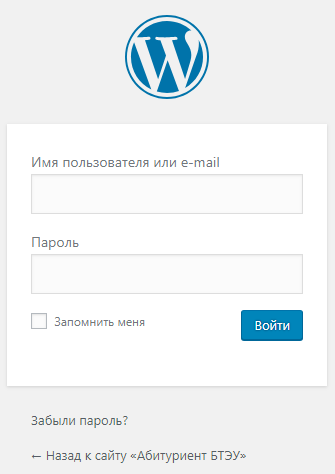 Перейти на нужную страницу и в верхней части страницы нажать «Редактировать страницу». После этого откроется редактор данной страницы.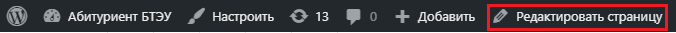 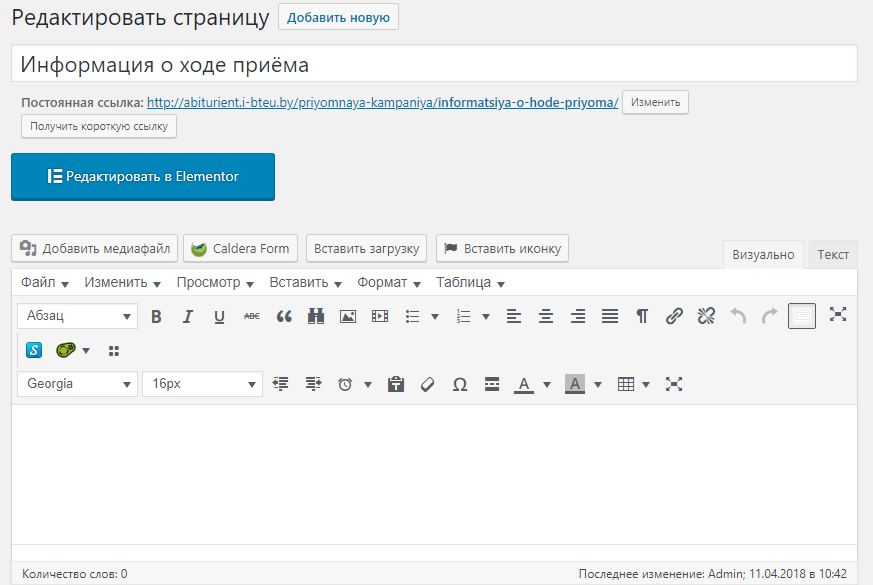 В редакторе на панели кнопок нажать на кнопку «Вставить загрузку»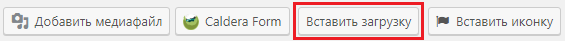 В появившемся окне выбрать уже загруженный файл.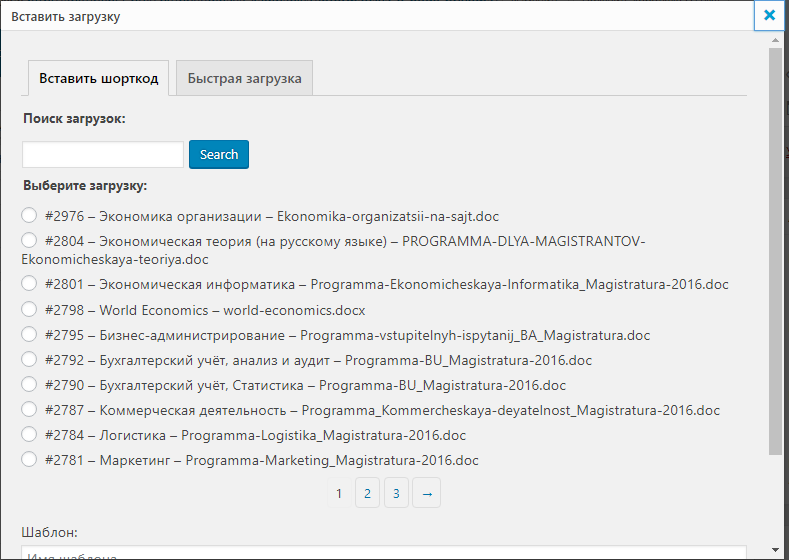 Если файл ещё не загружался, перейти на вкладку «Быстрая загрузка» и выбрать файл для загрузки.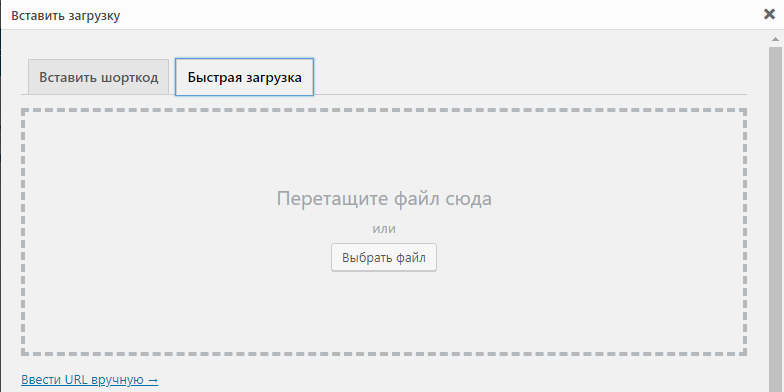 После того, как файл будет загружен, он будет добавлен в начало списка всех загруженных файлов.Внизу окна загрузок нажать на кнопку «Вставить шорткод»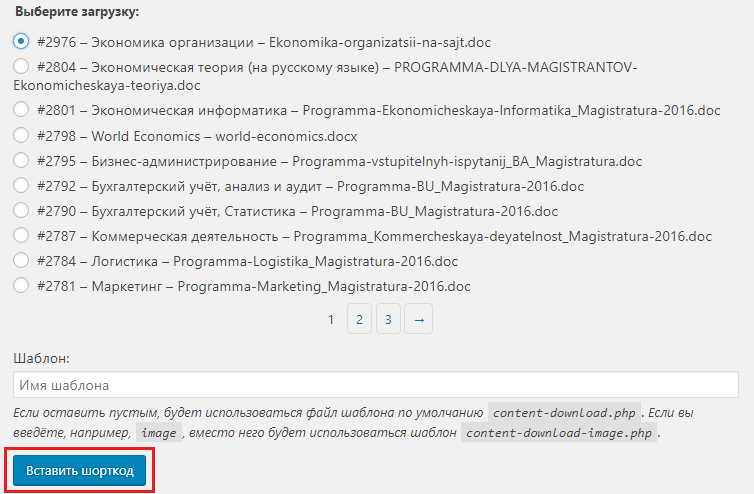 В итоге в окно редактора будет добавлена запись типа [download id="xxxx"], где xxxx – ID выбранного файла. Однако при загрузке данной страницы будет отображаться выбранный файл с возможностью его скачивания, например: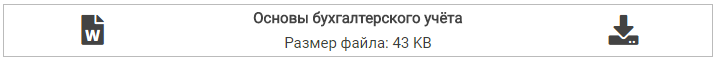 Чтобы подтвердить все внесённые изменения на редактируемой странице необходимо нажать на кнопку «Обновить» в правом верхнем углу окна редактора страниц в поле «Опубликовать».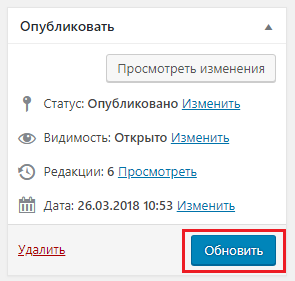 После этого редактор страниц перезагрузится и покажет сообщение, что страница обновлена.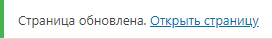 